ПРОЄКТ (11)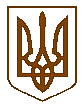 Білокриницька   сільська   радаРівненського   району    Рівненської    областіВ И К О Н А В Ч И Й       К О М І Т Е ТРІШЕННЯсерпень 2021  року                                                                                           № Про присвоєння поштової адреси на земельну ділянку	Розглянувши  заяву  гр. Гичуна Дмитра Івановича про присвоєння  поштової адреси на земельну ділянку в с. Біла Криниця Рівненського району Рівненської області, взявши до уваги подані ним документи, керуючись п.п. 10 п.б ст. 30 Закону України «Про місцеве самоврядування в Україні», виконавчий комітет Білокриницької сільської радиВИРІШИВ:Гр. Гичун Д.І. присвоїти поштову адресу земельну ділянку з кадастровим номером 5624680700:02:006:1730 – Рівненська область, Рівненський район, с. Біла Криниця, вул. Рівненська, 108А.  Сільський голова		                              		            Тетяна ГОНЧАРУК